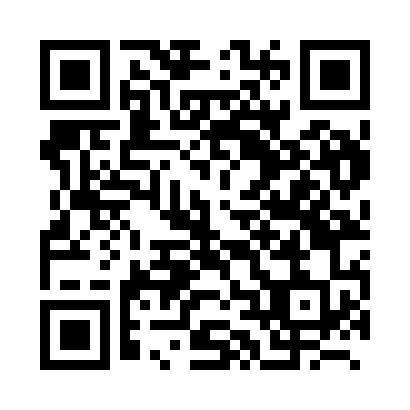 Prayer times for Koewacht, BelgiumWed 1 May 2024 - Fri 31 May 2024High Latitude Method: Angle Based RulePrayer Calculation Method: Muslim World LeagueAsar Calculation Method: ShafiPrayer times provided by https://www.salahtimes.comDateDayFajrSunriseDhuhrAsrMaghribIsha1Wed3:486:161:415:449:0711:242Thu3:456:141:415:459:0911:273Fri3:416:121:415:459:1011:304Sat3:386:111:415:469:1211:335Sun3:346:091:415:469:1411:376Mon3:306:071:415:479:1511:407Tue3:276:051:415:489:1711:438Wed3:266:041:415:489:1811:469Thu3:256:021:415:499:2011:4810Fri3:256:001:405:509:2111:4811Sat3:245:591:405:509:2311:4912Sun3:235:571:405:519:2411:5013Mon3:235:561:405:519:2611:5014Tue3:225:541:405:529:2711:5115Wed3:225:531:405:539:2911:5216Thu3:215:511:405:539:3011:5217Fri3:205:501:415:549:3211:5318Sat3:205:491:415:549:3311:5419Sun3:195:471:415:559:3511:5420Mon3:195:461:415:559:3611:5521Tue3:195:451:415:569:3711:5522Wed3:185:431:415:569:3911:5623Thu3:185:421:415:579:4011:5724Fri3:175:411:415:579:4111:5725Sat3:175:401:415:589:4311:5826Sun3:175:391:415:589:4411:5927Mon3:165:381:415:599:4511:5928Tue3:165:371:415:599:4612:0029Wed3:165:361:426:009:4812:0030Thu3:155:351:426:009:4912:0131Fri3:155:341:426:019:5012:01